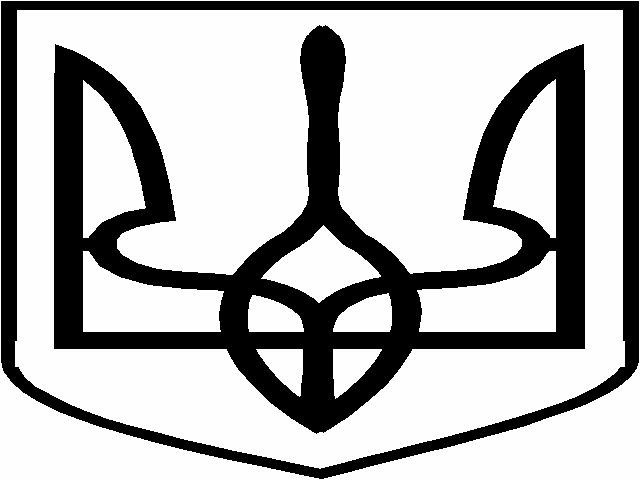 ЛОЗIВСЬКА МIСЬКА РАДАХАРКIВСЬКОЇ ОБЛАСТILXXXV   СЕСIЯ   VІІ   СКЛИКАННЯР I Ш Е Н Н Явід   24 квітня 2020 року						                     №  Про внесення змін до рішення Лозівської міської ради від 06 грудня 2019 року №1850 «Про встановлення  пільг із сплати земельного податку на території Лозівської міської об’єднаної територіальної громади на 2020 рік» Керуючись п. 284.1 ст. 284 Податкового кодексу України та п. 24 ч.1 ст. 26 Закону України “Про місцеве самоврядування в Україні”, розглянувши клопотання правоохоронних органів, які забезпечують підтримання публічної безпеки і порядку, протидію злочинності  та державну безпеку, міська рада В И Р І Ш И Л А:Внести зміни до рішення Лозівської міської ради від 06 грудня 2019 року №1850 «Про встановлення  пільг із сплати земельного податку на території Лозівської міської об’єднаної територіальної громади на 2020 рік», а саме: доповнити додаток до рішення наступною пільгою:Встановити, що застосування пільги здійснюється з 01.01.2020 року.Контроль за виконанням рішення покласти на  постійну комісію з питань бюджету та залучення інвестицій (Загребельний Д.Ю.). Міський  голова			                                   	          С.В.ЗЕЛЕНСЬКИЙГранкін, 2-56-15								Жидков О.М.										Мосенцева Т.С.										Кошляк І.П.										Степанова О.С.Група платників, категорія/цільове призначення 
земельних ділянокРозмір пільги(відсотків суми податкового зобов’язання за рік)правоохоронні органи, які забезпечують підтримання публічної безпеки і порядку, протидію злочинності  та державну безпеку100